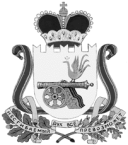 АДМИНИСТРАЦИЯВЯЗЬМА - БРЯНСКОГО СЕЛЬСКОГО ПОСЕЛЕНИЯВЯЗЕМСКОГО РАЙОНА  СМОЛЕНСКОЙ ОБЛАСТИП О С Т А Н О В Л Е Н И Еот 08.08.2016                                                                                                            № 78	В соответствии со статьями 20, 21 Положения о бюджетном процессе в Вязьма - Брянском сельском поселении Вяземского района Смоленской области,	Администрация Вязьма - Брянского сельского поселения Вяземского района Смоленской области   п о с т а н о в л я е т:	1. Утвердить отчeт об исполнении бюджета Вязьма - Брянского сельского поселения Вяземского района Смоленской области за II квартал 2016 года по доходам в сумме 5 634 389,07 рублей, по расходам в сумме 5 617 285,70 рублей.2. Превышение доходов над расходами (профицит бюджета) Вязьма - Брянского сельского поселения Вяземского района Смоленской области в сумме 17103,34 рублей, что составляет 0,2% от утвержденного годового объема доходов бюджета поселения без учета утвержденного объема безвозмездных поступлений.3. Направить отчет об исполнении бюджета Вязьма - Брянского сельского поселения Вяземского района Смоленской области за II квартал 2016 года с пояснительной запиской в Совет депутатов Вязьма - Брянского сельского поселения Вяземского района Смоленской области и контрольно-ревизионную комиссию муниципального образования «Вяземский район» Смоленской области.4. Опубликовать настоящее постановление в газете «Вяземский вестник» и разместить на официальном сайте Администрации Вязьма - Брянского сельского поселения Вяземского района Смоленской области в информационно-телекоммуникационной сети «Интернет» (v-bryanskaya.ru).И.п. Главы муниципального образованияВязьма - Брянского  сельского поселенияВяземского района Смоленской области                                   И.Г. ФедотенковаОтчёт об исполнении бюджета Вязьма - Брянского сельского поселенияВяземского района Смоленской областиза II квартал 2016 года1. Доходы бюджета3. Расходы бюджета по разделам и подразделам классификации расходов бюджета4. Источники финансирования дефицита бюджета по кодам классификации источников финансирования дефицита бюджета											(тыс. рублей)5. Программа муниципальных внутренних заимствований соответствующего бюджета(тыс. рублей)Об утверждении отчёта об исполнении бюджета Вязьма - Брянского сельского поселения Вяземского района Смоленской области за II квартал 2016 годаУТВЕРЖДЕНпостановлением Администрации Вязьма - Брянского сельского поселения Вяземского района Смоленской областиот 08.08.2016 № 78    (тыс. рублей)    (тыс. рублей)    (тыс. рублей)Код бюджетной классификации Российской ФедерацииНаименование группы, подгруппы и статьи, доходовСумма1231 00 00000 00 0000 000НАЛОГОВЫЕ И НЕНАЛОГОВЫЕ ДОХОДЫВЫЕ3 415,41 01 00000 00 0000 000НАЛОГИ НА ПРИБЫЛЬ, ДОХОДЫ3 100,010102000 010000 110Налог на доходы физических лиц3 100,010102010011000110Налог на доходы физических лиц с доходов, источником которых является налоговый агент, за исключением доходов, в отношении которых исчисление и уплата налога осуществляется в соответствии со статьями 227,227.1 и 228 НК РФ3 100,01 03 0000 00 0000 000НАЛОГИ НА ТОВАРЫ (РАБОТЫ, УСЛУГИ), РЕАЛИЗУЕМЫЕ НА ТЕРРИТОРИИ РОССИЙСКОЙ ФЕДЕРАЦИИ255,51 03 02230 01 0000 110Доходы от уплаты акцизов на дизельное топливо, подлежащие распределению между бюджетами субъектов Российской Федерации и местными  бюджетами с учетом установленных дифференцированных нормативов отчислений в местные бюджеты86,91 03 02240 01 0000 110Доходы от уплаты акцизов на моторные масла для дизельных и (или) карбюраторных (инжекторных) двигателей, подлежащие распределению между бюджетами субъектов Российской Федерации и местными бюджетами с учетом установленных дифференцированных нормативов отчислений в местные бюджеты         1,41 03 02250 01 0000 110Доходы от уплаты акцизов на автомобильный бензин, подлежащие распределению между бюджетами субъектов Российской Федерации и местными бюджетами с учетом установленных дифференцированных нормативов отчислений в местные бюджеты180,91 03 02260 01 0000 110Доходы от уплаты акцизов на прямогонный бензин, подлежащие распределению между бюджетами субъектов Российской Федерации и местными бюджетами с учетом установленных дифференцированных нормативов отчислений в местные бюджеты-13,71 05 00000 00 0000 000НАЛОГИ НА СОВОКУПНЫЙ ДОХОД0,01 05 03010 01 0000 110Единый сельскохозяйственный налог0,01 06 00000 00 0000 000НАЛОГИ НА ИМУЩЕСТВО-230,210601000 00 0000 110Налог на имущество физических лиц25,21 06 01030 10 1000 110Налог на имущество физических лиц, взимаемый по ставке, применяемой к объектам налогообложения, расположенным в границах поселений25,2106 06000 00 0000 110Земельный налог-255,4106 06033 10 1000 110земельный налог с организаций, обладающих земельным участком, расположенным в границах сельских поселений-188,0106 06043 10 1000 110земельный налог с физических лиц, обладающих земельным участком, расположенным в границах сельских поселений-67,41 08 00000 00 0000 000ГОСУДАРСТВЕННАЯ ПОШЛИНА4,91 08 04020 01 1000 110Государственная пошлина за совершение нотариальных действий должностными лицами органов местного самоуправления, уполномоченными в соответствии с законодательными актами Российской Федерации на совершение нотариальных действий 4,91 09 00000 00 0000 000ЗАДОЛЖЕННОСТЬ И ПЕРЕРАСЧЕТЫ ПО ОТМЕНЕННЫМ НАЛОГАМ, СБОРАМ И ИНЫМ ОБЯЗАТЕЛЬНЫМ ПЛАТЕЖАМ0,01 09 04053 10 0000 110Земельный налог (по обязательствам, возникшим до 1 января 2006 года), мобилизуемый на территориях поселений0,011100000 00 0000 000ДОХОДЫ ОТ ИСПОЛЬЗОВАНИЯ ИМУЩЕСТВА, НАХОДЯЩЕГОСЯ В ГОСУДАРСТВЕННОЙ И МУНИЦИПАЛЬНОЙ СОБСТВЕННОСТИ280,31 1105000 00 0000 120Доходы, получаемые в виде арендной либо иной платы за передачу в возмездное пользование государственного и муниципального имущества (за исключением имущества автономных учреждений, а также имущества государственных и муниципальных унитарных предприятий, в том числе казенных)220,81 1105035 10 0000 120Доходы от сдачи в аренду имущества, находящегося в оперативном управлении органов управления поселений и созданных ими учреждений (за исключением имущества муниципальных бюджетных и автономных учреждений)220,81 1109045 10 0000 120Прочие поступления от использования имущества, находящегося в собственности сельских поселений (за исключением имущества бюджетных и автономных учреждений),а также имущества муниципальных унитарных предприятий, в том числе казенных)59,511690050106000140Прочие поступления от денежных взысканий (штрафов) и иных сумм в возмещение ущерба, зачисляемые в бюджеты сельских поселений (Федеральные государственные органы, Банк России, органы управления государственными внебюджетными фондами российской Федерации) 5,0ВСЕГО ДОХОДОВ:3 415,42. Расходы бюджета по ведомственной2. Расходы бюджета по ведомственной2. Расходы бюджета по ведомственной2. Расходы бюджета по ведомственной2. Расходы бюджета по ведомственной                           структуре расходов соответствующего бюджета                           структуре расходов соответствующего бюджета                           структуре расходов соответствующего бюджета                           структуре расходов соответствующего бюджета                           структуре расходов соответствующего бюджета                           структуре расходов соответствующего бюджетаДокумент, учреждениеВед.Разд.Ц.ст.Расх.Сумма на 2016 год(руб.)Администрация Вязьма-Брянского сельского поселения Вяземского района Смоленской области908000000000000000005 617 285,70ОБЩЕГОСУДАРСТВЕННЫЕ ВОПРОСЫ908010000000000000001 351 981,08Функционирование высшего должностного лица субъекта Российской Федерации и муниципального образования90801020000000000000200 517,65Расходы на обеспечение функций органа местного самоуправления90801027610000140000200 517,65Фонд оплаты труда государственных (муниципальных) органов90801027610000140121154 880,91Взносы по обязательному социальному страхованию на выплаты денежного содержания и иные выплаты работникам государственных (муниципальных) органов9080102761000014012945 636,74Функционирование законодательных (представительных) органов государственной власти и представительных органов муниципальных образований9080103000000000000022 320,00Расходы на обеспечение функций органов местного самоуправления908010301Я010014000022 320,00Иные выплаты, за исключением фонда оплаты труда государственных (муниципальных) органов, лицам, привлекаемым согласно законодательству для выполнения отдельных полномочий908010301Я010014012322 320,00Функционирование Правительства Российской Федерации, высших исполнительных органов государственной власти субъектов Российской Федерации, местных администраций908010400000000000001 099 042,43Расходы на обеспечение функций органов местного самоуправления908010401Я01001400001 099 042,43Фонд оплаты труда государственных (муниципальных) органов908010401Я0100140121552 476,17Иные выплаты персоналу государственных (муниципальных) органов, за исключением фонда оплаты труда908010401Я0100140122464,00Взносы по обязательному социальному страхованию на выплаты денежного содержания и иные выплаты работникам государственных (муниципальных) органов908010401Я0100140129173 381,11Прочая закупка товаров, работ и услуг для обеспечения государственных (муниципальных) нужд908010401Я0100140244364 765,60Уплата налога на имущество организаций и земельного налога908010401Я01001408516 741,00Уплата прочих налогов, сборов908010401Я0100140852545,00Уплата иных платежей908010401Я0100140853669,55Резервные фонды908011100000000000000,00Расходы резервного фонда Вязьма-Брянского сельского поселения Вяземского района Смоленской области908011189000288800000,00Резервные средства908011189000288808700,00Другие общегосударственные вопросы9080113000000000000030 101,00Членские взносы в Совет муниципальных образований Вяземского района Смоленской области908011301Я01200100008 000,00Уплата иных платежей908011301Я01200108538 000,00Расходы резервного фонда Вязьма-Брянского сельского поселения Вяземского района Смоленской области9080113890002888000013 981,00Иные выплаты населению9080113890002888036013 981,00Расходы на обслуживание муниципальной казны90801139820000130000120,00Уплата прочих налогов, сборов90801139820000130852120,00Управление муниципальной собственностью (казна)908011398200001600008 000,00Прочая закупка товаров, работ и услуг для обеспечения государственных (муниципальных) нужд908011398200001602448 000,00НАЦИОНАЛЬНАЯ ОБОРОНА90802000000000000000116 364,24Мобилизационная и вневойсковая подготовка90802030000000000000116 364,24Расходы на осуществление первичного воинского учета на территориях, где отсутствуют военные комиссариаты90802039810051180000116 364,24Фонд оплаты труда государственных (муниципальных) органов9080203981005118012175 494,08Взносы по обязательному социальному страхованию на выплаты денежного содержания и иные выплаты работникам государственных (муниципальных) органов9080203981005118012921 457,90Прочая закупка товаров, работ и услуг для обеспечения государственных (муниципальных) нужд9080203981005118024419 412,26НАЦИОНАЛЬНАЯ БЕЗОПАСНОСТЬ И ПРАВООХРАНИТЕЛЬНАЯ ДЕЯТЕЛЬНОСТЬ908030000000000000000,00Обеспечение пожарной безопасности908031000000000000000,00Расходы по чистке противопожарных водоемов и опахивание населенных пунктов и кладбищ908031002Я01200200000,00Прочая закупка товаров, работ и услуг для обеспечения государственных (муниципальных) нужд908031002Я01200202440,00Расходы по проверке противопожарных гидрантов908031002Я01200300000,00Прочая закупка товаров, работ и услуг для обеспечения государственных (муниципальных) нужд908031002Я01200302440,00Расходы по содержанию добровольной пожарной дружины908031002Я01200400000,00Прочая закупка товаров, работ и услуг для обеспечения государственных (муниципальных) нужд908031002Я01200402440,00Расходы на приобретение первичных средств пожаротушения908031002Я01200600000,00Прочая закупка товаров, работ и услуг для обеспечения государственных (муниципальных) нужд908031002Я01200602440,00НАЦИОНАЛЬНАЯ ЭКОНОМИКА908040000000000000002 059 523,94Общеэкономические вопросы908040100000000000007 543,83Прочая закупка товаров, работ и услуг для обеспечения государственных (муниципальных) нужд908040105Я02201602447 543,83Дорожное хозяйство (дорожные фонды)908040900000000000001905030,11Расходы на ремонт и содержание автомобильных дорог на 2016 год за счет дорожного фонда908040903Я01200700000,00Прочая закупка товаров, работ и услуг для обеспечения государственных (муниципальных) нужд908040903Я01200702440,00Расходы на ремонт и содержание тротуаров, дорог и придомовых территорий за счет бюджета поселения908040903Я01200800001 905 030,11Прочая закупка товаров, работ и услуг для обеспечения государственных (муниципальных) нужд908040903Я01200802441 905 030,11Другие вопросы в области национальной экономики90804120000000000000146 950,00Расходы на развитие систем газоснабжения908041204Я0220130000117 000,00Прочая закупка товаров, работ и услуг для обеспечения государственных (муниципальных) нужд908041204Я0220130244117 000,00Управление муниципальной собственностью (казна)9080412982000016000029 950,00Прочая закупка товаров, работ и услуг для обеспечения государственных (муниципальных) нужд9080412982000016024429 950,00ЖИЛИЩНО-КОММУНАЛЬНОЕ ХОЗЯЙСТВО908050000000000000002 039 610,53Жилищное хозяйство90805010000000000000336 862,70Расходы на проведение мероприятий по жилищному хозяйству908050104Я01200900000,00Прочая закупка товаров, работ и услуг для обеспечения государственных (муниципальных) нужд908050104Я01200902440,00Расходы на оплату взносов на капитальный ремонт за помещения, находящиеся в муниципальной собственности Вязьма-Брянского сельского поселения (региональный оператор)908050104Я0120100000336 862,52Прочая закупка товаров, работ и услуг для обеспечения государственных (муниципальных) нужд908050104Я0120100244336 862,70Коммунальное хозяйство90805020000000000000319 747,66Расходы на развитие систем водоснабжения и водоотведения908050204Я0220110000138 725,15Прочая закупка товаров, работ и услуг для обеспечения государственных (муниципальных) нужд908050204Я0220110244138 725,15Уплата прочих налогов, сборов908050204Я02201108520,00Расходы на развитие систем теплоснабжения908050204Я022012000028 000,00Прочая закупка товаров, работ и услуг для обеспечения государственных (муниципальных) нужд908050204Я022012024428 000,00Расходы на развитие систем газоснабжения908050204Я022013000036 883,62Прочая закупка товаров, работ и услуг для обеспечения государственных (муниципальных) нужд908050204Я022013024436 883,62Расходы на развитие систем электроснабжения908050204Я0220140000116 138,89Прочая закупка товаров, работ и услуг для обеспечения государственных (муниципальных) нужд908050204Я0220140244116 138,89Благоустройство908050300000000000001 383 000,17Расходы на содержание уличного освещения908050305Я0120150000641 593,47Прочая закупка товаров, работ и услуг для обеспечения государственных (муниципальных) нужд908050305Я0120150244641 593,47Расходы на мероприятия по благоустройству и улучшение санитарного состояния сельского поселения908050305Я0220160000741 406,70Прочая закупка товаров, работ и услуг для обеспечения государственных (муниципальных) нужд908050305Я0220160244741 406,70ОБРАЗОВАНИЕ9080700000000000000011 760,00Высшее и послевузовское профессиональное образование9080706000000000000011 760,00Расходы на оказание образовательных услуг908070607Я012018000011 760,00Прочая закупка товаров, работ и услуг для обеспечения государственных (муниципальных) нужд908070607Я012018024411 760,00КУЛЬТУРА, КИНЕМАТОГРАФИЯ9080800000000000000038 045,91Другие вопросы в области культуры, кинематографии9080804000000000000038 045,91Расходы на организацию мероприятий в сфере культуры и физической культуры908080406Я012017000020 610,15Прочая закупка товаров, работ и услуг для обеспечения государственных (муниципальных) нужд908080406Я012017024420 610,15Расходы резервного фонда908080489000288824417435,76Прочая закупка товаров, работ и услуг для обеспечения государственных (муниципальных) нужд908080489000288824417435,76МЕЖБЮДЖЕТНЫЕ ТРАНСФЕРТЫ ОБЩЕГО ХАРАКТЕРА БЮДЖЕТАМ БЮДЖЕТНОЙ СИСТЕМЫ РОССИЙСКОЙ ФЕДЕРАЦИИ908140000000000000000,00Прочие межбюджетные трансферты общего характера908140300000000000000,00Расходы бюджета муниципального образования на осуществление передачи полномочий по решению вопросов местного значения908140301Я01П00100000,00Иные межбюджетные трансферты908140301Я01П00105400,00Расходы бюджета муниципального образования на осуществление передачи полномочий по кассовому обслуживанию исполнения расходной части местного бюджета908140301Я01П00200000,00Иные межбюджетные трансферты908140301Я01П00205400,00Расходы бюджета муниципального образования на осуществление передачи полномочий по организации и деятельности Контрольно-ревизионной комиссии908140301Я01П00300000,00Иные межбюджетные трансферты908140301Я01П00305400,0Всего расходов:Всего расходов:Всего расходов:Всего расходов:Всего расходов:5 617 285,70Документ, учреждениеДокумент, учреждениеРазд.Ц.ст.Расх.Сумма на 2016 год(руб.)Администрация Вязьма-Брянского сельского поселения Вяземского района Смоленской областиАдминистрация Вязьма-Брянского сельского поселения Вяземского района Смоленской области000000000000000005 617 285,70ОБЩЕГОСУДАРСТВЕННЫЕ ВОПРОСЫОБЩЕГОСУДАРСТВЕННЫЕ ВОПРОСЫ010000000000000001 351 981,08Функционирование высшего должностного лица субъекта Российской Федерации и муниципального образованияФункционирование высшего должностного лица субъекта Российской Федерации и муниципального образования01020000000000000200 517,65Расходы на обеспечение функций органа местного самоуправленияРасходы на обеспечение функций органа местного самоуправления01027610000140000200 517,65Фонд оплаты труда государственных (муниципальных) органовФонд оплаты труда государственных (муниципальных) органов01027610000140121154 880,91Взносы по обязательному социальному страхованию на выплаты денежного содержания и иные выплаты работникам государственных (муниципальных) органовВзносы по обязательному социальному страхованию на выплаты денежного содержания и иные выплаты работникам государственных (муниципальных) органов0102761000014012945 636,74Функционирование законодательных (представительных) органов государственной власти и представительных органов муниципальных образованийФункционирование законодательных (представительных) органов государственной власти и представительных органов муниципальных образований0103000000000000022 320,00Расходы на обеспечение функций органов местного самоуправленияРасходы на обеспечение функций органов местного самоуправления010301Я010014000022 320,00Иные выплаты, за исключением фонда оплаты труда государственных (муниципальных) органов, лицам, привлекаемым согласно законодательству для выполнения отдельных полномочийИные выплаты, за исключением фонда оплаты труда государственных (муниципальных) органов, лицам, привлекаемым согласно законодательству для выполнения отдельных полномочий010301Я010014012322 320,00Функционирование Правительства Российской Федерации, высших исполнительных органов государственной власти субъектов Российской Федерации, местных администрацийФункционирование Правительства Российской Федерации, высших исполнительных органов государственной власти субъектов Российской Федерации, местных администраций010400000000000001 099 042,43Расходы на обеспечение функций органов местного самоуправленияРасходы на обеспечение функций органов местного самоуправления010401Я01001400001 099 042,43Фонд оплаты труда государственных (муниципальных) органовФонд оплаты труда государственных (муниципальных) органов010401Я0100140121552 476,17Иные выплаты персоналу государственных (муниципальных) органов, за исключением фонда оплаты трудаИные выплаты персоналу государственных (муниципальных) органов, за исключением фонда оплаты труда010401Я0100140122464,00Взносы по обязательному социальному страхованию на выплаты денежного содержания и иные выплаты работникам государственных (муниципальных) органовВзносы по обязательному социальному страхованию на выплаты денежного содержания и иные выплаты работникам государственных (муниципальных) органов010401Я0100140129173 381,11Прочая закупка товаров, работ и услуг для обеспечения государственных (муниципальных) нуждПрочая закупка товаров, работ и услуг для обеспечения государственных (муниципальных) нужд010401Я0100140244364 765,60Уплата налога на имущество организаций и земельного налогаУплата налога на имущество организаций и земельного налога010401Я01001408516 741,00Уплата прочих налогов, сборовУплата прочих налогов, сборов010401Я0100140852545,00Уплата иных платежейУплата иных платежей010401Я0100140853669,55Резервные фондыРезервные фонды011100000000000000,00Расходы резервного фонда Вязьма-Брянского сельского поселения Вяземского района Смоленской областиРасходы резервного фонда Вязьма-Брянского сельского поселения Вяземского района Смоленской области011189000288800000,00Резервные средстваРезервные средства011189000288808700,00Другие общегосударственные вопросыДругие общегосударственные вопросы0113000000000000030 101,00Членские взносы в Совет муниципальных образований Вяземского района Смоленской областиЧленские взносы в Совет муниципальных образований Вяземского района Смоленской области011301Я01200100008 000,00Уплата иных платежейУплата иных платежей011301Я01200108538 000,00Расходы резервного фонда Вязьма-Брянского сельского поселения Вяземского района Смоленской областиРасходы резервного фонда Вязьма-Брянского сельского поселения Вяземского района Смоленской области0113890002888000013 981,00Иные выплаты населениюИные выплаты населению0113890002888036013 981,00Расходы на обслуживание муниципальной казныРасходы на обслуживание муниципальной казны01139820000130000120,00Уплата прочих налогов, сборовУплата прочих налогов, сборов01139820000130852120,00Управление муниципальной собственностью (казна)Управление муниципальной собственностью (казна)011398200001600008 000,00Прочая закупка товаров, работ и услуг для обеспечения государственных (муниципальных) нуждПрочая закупка товаров, работ и услуг для обеспечения государственных (муниципальных) нужд011398200001602448 000,00НАЦИОНАЛЬНАЯ ОБОРОНАНАЦИОНАЛЬНАЯ ОБОРОНА02000000000000000116 364,24Мобилизационная и вневойсковая подготовкаМобилизационная и вневойсковая подготовка02030000000000000116 364,24Расходы на осуществление первичного воинского учета на территориях, где отсутствуют военные комиссариатыРасходы на осуществление первичного воинского учета на территориях, где отсутствуют военные комиссариаты02039810051180000116 364,24Фонд оплаты труда государственных (муниципальных) органовФонд оплаты труда государственных (муниципальных) органов0203981005118012175 494,08Взносы по обязательному социальному страхованию на выплаты денежного содержания и иные выплаты работникам государственных (муниципальных) органовВзносы по обязательному социальному страхованию на выплаты денежного содержания и иные выплаты работникам государственных (муниципальных) органов0203981005118012921 457,90Прочая закупка товаров, работ и услуг для обеспечения государственных (муниципальных) нуждПрочая закупка товаров, работ и услуг для обеспечения государственных (муниципальных) нужд0203981005118024419 412,26НАЦИОНАЛЬНАЯ БЕЗОПАСНОСТЬ И ПРАВООХРАНИТЕЛЬНАЯ ДЕЯТЕЛЬНОСТЬНАЦИОНАЛЬНАЯ БЕЗОПАСНОСТЬ И ПРАВООХРАНИТЕЛЬНАЯ ДЕЯТЕЛЬНОСТЬ030000000000000000,00Обеспечение пожарной безопасностиОбеспечение пожарной безопасности031000000000000000,00Расходы по чистке противопожарных водоемов и опахивание населенных пунктов и кладбищРасходы по чистке противопожарных водоемов и опахивание населенных пунктов и кладбищ031002Я01200200000,00Прочая закупка товаров, работ и услуг для обеспечения государственных (муниципальных) нуждПрочая закупка товаров, работ и услуг для обеспечения государственных (муниципальных) нужд031002Я01200202440,00Расходы по проверке противопожарных гидрантовРасходы по проверке противопожарных гидрантов031002Я01200300000,00Прочая закупка товаров, работ и услуг для обеспечения государственных (муниципальных) нуждПрочая закупка товаров, работ и услуг для обеспечения государственных (муниципальных) нужд031002Я01200302440,00Расходы по содержанию добровольной пожарной дружиныРасходы по содержанию добровольной пожарной дружины031002Я01200400000,00Прочая закупка товаров, работ и услуг для обеспечения государственных (муниципальных) нуждПрочая закупка товаров, работ и услуг для обеспечения государственных (муниципальных) нужд031002Я01200402440,00Расходы на приобретение первичных средств пожаротушенияРасходы на приобретение первичных средств пожаротушения031002Я01200600000,00Прочая закупка товаров, работ и услуг для обеспечения государственных (муниципальных) нуждПрочая закупка товаров, работ и услуг для обеспечения государственных (муниципальных) нужд031002Я01200602440,00НАЦИОНАЛЬНАЯ ЭКОНОМИКАНАЦИОНАЛЬНАЯ ЭКОНОМИКА040000000000000002 059 523,94Общеэкономические вопросыОбщеэкономические вопросы040100000000000007 543,83Прочая закупка товаров, работ и услуг для обеспечения государственных (муниципальных) нуждПрочая закупка товаров, работ и услуг для обеспечения государственных (муниципальных) нужд040105Я02201602447 543,83Дорожное хозяйство (дорожные фонды)Дорожное хозяйство (дорожные фонды)040900000000000001 905 030,11Расходы на ремонт и содержание автомобильных дорог на 2016 год за счет дорожного фондаРасходы на ремонт и содержание автомобильных дорог на 2016 год за счет дорожного фонда040903Я01200700000,00Прочая закупка товаров, работ и услуг для обеспечения государственных (муниципальных) нуждПрочая закупка товаров, работ и услуг для обеспечения государственных (муниципальных) нужд040903Я01200702440,00Расходы на ремонт и содержание тротуаров, дорог и придомовых территорий за счет бюджета поселенияРасходы на ремонт и содержание тротуаров, дорог и придомовых территорий за счет бюджета поселения040903Я01200800001 905 030,11Прочая закупка товаров, работ и услуг для обеспечения государственных (муниципальных) нуждПрочая закупка товаров, работ и услуг для обеспечения государственных (муниципальных) нужд040903Я01200802441 905 030,11Другие вопросы в области национальной экономикиДругие вопросы в области национальной экономики04120000000000000146 950,00Расходы на развитие систем газоснабженияРасходы на развитие систем газоснабжения041204Я0220130000117  000,00Прочая закупка товаров, работ и услуг для обеспечения государственных (муниципальных) нуждПрочая закупка товаров, работ и услуг для обеспечения государственных (муниципальных) нужд041204Я0220130244117000,00Управление муниципальной собственностью (казна)Управление муниципальной собственностью (казна)0412982000016000029 950,00Прочая закупка товаров, работ и услуг для обеспечения государственных (муниципальных) нуждПрочая закупка товаров, работ и услуг для обеспечения государственных (муниципальных) нужд0412982000016024429 950,00ЖИЛИЩНО-КОММУНАЛЬНОЕ ХОЗЯЙСТВОЖИЛИЩНО-КОММУНАЛЬНОЕ ХОЗЯЙСТВО050000000000000002 039 610,53Жилищное хозяйствоЖилищное хозяйство05010000000000000336 862,70Расходы на проведение мероприятий по жилищному хозяйствуРасходы на проведение мероприятий по жилищному хозяйству050104Я01200900000,00Прочая закупка товаров, работ и услуг для обеспечения государственных (муниципальных) нуждПрочая закупка товаров, работ и услуг для обеспечения государственных (муниципальных) нужд050104Я01200902440,00Расходы на оплату взносов на капитальный ремонт за помещения, находящиеся в муниципальной собственности Вязьма-Брянского сельского поселения (региональный оператор)Расходы на оплату взносов на капитальный ремонт за помещения, находящиеся в муниципальной собственности Вязьма-Брянского сельского поселения (региональный оператор)050104Я0120100000336 862,52Прочая закупка товаров, работ и услуг для обеспечения государственных (муниципальных) нуждПрочая закупка товаров, работ и услуг для обеспечения государственных (муниципальных) нужд050104Я0120100244336 862,70Коммунальное хозяйствоКоммунальное хозяйство05020000000000000319 747,66Расходы на развитие систем водоснабжения и водоотведенияРасходы на развитие систем водоснабжения и водоотведения050204Я0220110000138 725,15Прочая закупка товаров, работ и услуг для обеспечения государственных (муниципальных) нуждПрочая закупка товаров, работ и услуг для обеспечения государственных (муниципальных) нужд050204Я0220110244138 725,15Уплата прочих налогов, сборовУплата прочих налогов, сборов050204Я02201108520,00Расходы на развитие систем теплоснабженияРасходы на развитие систем теплоснабжения050204Я022012000028 000,00Прочая закупка товаров, работ и услуг для обеспечения государственных (муниципальных) нуждПрочая закупка товаров, работ и услуг для обеспечения государственных (муниципальных) нужд050204Я022012024428 000,00Расходы на развитие систем газоснабженияРасходы на развитие систем газоснабжения050204Я022013000036 883,62Прочая закупка товаров, работ и услуг для обеспечения государственных (муниципальных) нуждПрочая закупка товаров, работ и услуг для обеспечения государственных (муниципальных) нужд050204Я022013024436 883,62Расходы на развитие систем электроснабженияРасходы на развитие систем электроснабжения050204Я0220140000116 138,89Прочая закупка товаров, работ и услуг для обеспечения государственных (муниципальных) нуждПрочая закупка товаров, работ и услуг для обеспечения государственных (муниципальных) нужд050204Я0220140244116138,89БлагоустройствоБлагоустройство050300000000000001 383 000,17Расходы на содержание уличного освещенияРасходы на содержание уличного освещения050305Я0120150000641 593,47Прочая закупка товаров, работ и услуг для обеспечения государственных (муниципальных) нуждПрочая закупка товаров, работ и услуг для обеспечения государственных (муниципальных) нужд050305Я0120150244641 593,47Расходы на мероприятия по благоустройству и улучшение санитарного состояния сельского поселенияРасходы на мероприятия по благоустройству и улучшение санитарного состояния сельского поселения050305Я0220160000741 406,70Прочая закупка товаров, работ и услуг для обеспечения государственных (муниципальных) нуждПрочая закупка товаров, работ и услуг для обеспечения государственных (муниципальных) нужд050305Я0220160244741 406,70ОБРАЗОВАНИЕОБРАЗОВАНИЕ0700000000000000011 760,00Высшее и послевузовское профессиональное образованиеВысшее и послевузовское профессиональное образование0706000000000000011 760,00Расходы на оказание образовательных услугРасходы на оказание образовательных услуг070607Я012018000011 760,00Прочая закупка товаров, работ и услуг для обеспечения государственных (муниципальных) нуждПрочая закупка товаров, работ и услуг для обеспечения государственных (муниципальных) нужд070607Я012018024411 760,00КУЛЬТУРА, КИНЕМАТОГРАФИЯКУЛЬТУРА, КИНЕМАТОГРАФИЯ0800000000000000038 045,91Другие вопросы в области культуры, кинематографииДругие вопросы в области культуры, кинематографии0804000000000000038 045,91Расходы на организацию мероприятий в сфере культуры и физической культурыРасходы на организацию мероприятий в сфере культуры и физической культуры080406Я012017000020 610,15Прочая закупка товаров, работ и услуг для обеспечения государственных (муниципальных) нуждПрочая закупка товаров, работ и услуг для обеспечения государственных (муниципальных) нужд080406Я012017024420 610,15Расходы резервного фондаРасходы резервного фонда080489000288824417 435,76Прочая закупка товаров, работ и услуг для обеспечения государственных (муниципальных) нуждПрочая закупка товаров, работ и услуг для обеспечения государственных (муниципальных) нужд080489000288824417 435,76МЕЖБЮДЖЕТНЫЕ ТРАНСФЕРТЫ ОБЩЕГО ХАРАКТЕРА БЮДЖЕТАМ БЮДЖЕТНОЙ СИСТЕМЫ РОССИЙСКОЙ ФЕДЕРАЦИИМЕЖБЮДЖЕТНЫЕ ТРАНСФЕРТЫ ОБЩЕГО ХАРАКТЕРА БЮДЖЕТАМ БЮДЖЕТНОЙ СИСТЕМЫ РОССИЙСКОЙ ФЕДЕРАЦИИ140000000000000000,00Прочие межбюджетные трансферты общего характераПрочие межбюджетные трансферты общего характера140300000000000000,00Расходы бюджета муниципального образования на осуществление передачи полномочий по решению вопросов местного значенияРасходы бюджета муниципального образования на осуществление передачи полномочий по решению вопросов местного значения140301Я01П00100000,00Иные межбюджетные трансфертыИные межбюджетные трансферты140301Я01П00105400,00Расходы бюджета муниципального образования на осуществление передачи полномочий по кассовому обслуживанию исполнения расходной части местного бюджетаРасходы бюджета муниципального образования на осуществление передачи полномочий по кассовому обслуживанию исполнения расходной части местного бюджета140301Я01П00200000,00Иные межбюджетные трансфертыИные межбюджетные трансферты140301Я01П00205400,00Расходы бюджета муниципального образования на осуществление передачи полномочий по организации и деятельности Контрольно-ревизионной комиссииРасходы бюджета муниципального образования на осуществление передачи полномочий по организации и деятельности Контрольно-ревизионной комиссии140301Я01П00300000,00Иные межбюджетные трансфертыИные межбюджетные трансферты140301Я01П00305400,0ИТОГОИТОГО5 617 285,70Код Наименование кода группы, подгруппы, статьи, вида источника финансирования дефицитов бюджетов, кода классификации операций сектора государственного управления, относящихся к источникам финансирования дефицитов бюджетов Российской ФедерацииСумма12301 02 00 00 00 0000 000Кредиты кредитных организаций в валюте Российской Федерации0,001 02 00 00 00 0000 700Получение кредитов от кредитных организаций в валюте Российской Федерации0,001 02 00 00 10 0000 710Получение кредитов от кредитных организаций бюджетом поселения в валюте Российской Федерации0,001 02 00 00 00 0000 800Погашение кредитов, предоставленных кредитным организациям в валюте Российской Федерации0,001 02 00 00 10 0000 810Погашение бюджетом сельского поселения кредитов от кредитных организаций в валюте Российской Федерации0,001 03 00 00 00 0000 000Бюджетные кредиты от других бюджетов бюджетной системы Российской Федерации0,001 03 00 00 00 0000 700Получение бюджетных кредитов от других бюджетов бюджетной системы Российской Федерации0,001 03 00 00 10 0000 710Получение кредитов от других бюджетов бюджетной системы Российской Федерации бюджетом сельского поселения в валюте Российской Федерации0,001 03 00 00 00 0000 800Погашение бюджетных кредитов, полученных от других бюджетов бюджетной системы Российской Федерации в валюте Российской Федерации0,001 03 00 00 10 0000 810Погашение бюджетом сельского поселения кредитов от других бюджетов бюджетной системы Российской Федерации в валюте Российской Федерации0,001 05 00 00 00 0000 000Изменение остатков средств на счетах по учету средств бюджета17,101 05 00 00 00 0000 500Увеличение остатков средств бюджетов-5634,401 05 02 00 00 0000 500Увеличение прочих остатков средств бюджетов-5634,401 05 02 01 00 0000 510Увеличение прочих остатков денежных средств бюджетов-5634,401 05 02 01 10 0000 510Увеличение прочих остатков денежных средств бюджета сельского поселения-5634,401 05 00 00 00 0000 600Уменьшение остатков средств бюджетов5617,301 05 02 00 00 0000 600Уменьшение прочих остатков средств бюджетов5617,301 05 02 01 00 0000 610Уменьшение прочих остатков денежных средств бюджетов5617,301 05 02 01 10 0000 610Уменьшение прочих остатков денежных средств бюджета сельского поселения5617,3Итого17,1№п/пВид заимствованийОбъем привлечения в 2016 годуОбъем средств, направляемых на погашение основной суммы долга  в 2016  году1.Бюджетные кредиты, полученные бюджетом поселения от областного бюджета0,00,02.Кредиты, полученные бюджетом поселения от кредитных организаций0,00,0Итого:0,00,0